voorzitterswissel WesthoekoverlegPersmededelingdonderdag 12 februari 2015 – DiksmuideWesthoekoverleg zette 2015 in onder het nieuwe voorzitterschap van dhr. Toon Vancoillie, burgemeester van Kortemark.  Hiermee volgt hij burgemeester van Poperinge, Christof Dejaegher op. Deze voorzitterswissel gebeurde conform de politieke afspraak die aan het begin van de legislatuur werd gemaakt.  Toon Vancoillie is aangesteld voor een termijn van twee jaar als voorzitter van Westhoekoverleg.  Met deze rotatie in het voorzitterschap wordt de neutraliteit en onafhankelijkheid van het Westhoekoverleg als intergemeentelijk samenwerkingsverband van de achttien Westhoekgemeenten beklemtoond.  Een samenwerkingsverband dat reeds 20 jaar bestaat en dat een belangrijke rol speelt in de ontwikkeling van de intergemeentelijke samenwerking in de streek (bv. de totstandkoming van de hulpverleningszone Westhoek), het bieden van ondersteuning aan gemeenten (bv. bij de verwerving van middelen uit (Europese) fondsen), de gemeenschappelijke belangenbehartiging (bv. de totstandkoming van een Plattelandsfonds t.b.v. plattelandsgemeenten) en de samenwerking op Westhoekniveau met de provincie West-Vlaanderen. Centraal op de eerste burgemeestersconferentie van 2015 stond de noodzaak om blijvend te investeren in welzijn in de Westhoek. Doordat de provincies vanaf 2016 niet langer bevoegd zijn voor persoonsgebonden aangelegenheden zoals welzijn was er grote onzekerheid in de streek over de toekomstige aandacht voor die welzijn en zorg gerelateerde aangelegenheden. Lokale besturen (via de OCMW’s) en de provincie maakten van deze herschikking gebruik om op een efficiëntere manier deze aandacht blijvend te waarborgen met een afgeslankte personeelsinzet onder een nieuwe noemer “Welzijn in de Westhoek”.   Hierbij slaan de lokale besturen, de private welzijns- en zorgpartners en in opstartfase ook de provincie West-Vlaanderen de handen in elkaar om op basis van een regionaal sociaal actieprogramma middelen bijeen te brengen tot het einde van deze legislatuur.  De ultieme doelstelling is om via intergemeentelijke en intersectorale samenwerking op Westhoekniveau  een voldoende, kwalitatief en toegankelijk welzijns- en zorgaanbod te garanderen voor alle burgers van de Westhoek. Zo zal ‘Welzijn in de Westhoek’ zich de komende jaren inzetten voor:een betere samenwerking en afstemming tussen lokale besturen en private welzijns- en zorgvoorzieningen;de aanpak van vervoersarmoede en een kwalitatieve toegankelijke sociale dienstverlening voor de burger;het bestrijden van (verborgen) armoede in de Westhoek waarbij de focus vooral gelegd wordt op de bestrijding van kinderarmoede;Personen met een ondersteuningsnood zo lang mogelijk in de eigen thuissituatie laten vertoeven en de nodige zorg aan huis krijgen:  de huisvesting van zorgbehoevende personen in een residentiële setting zo lang mogelijk uitstellen in een plattelandsregio Westhoek.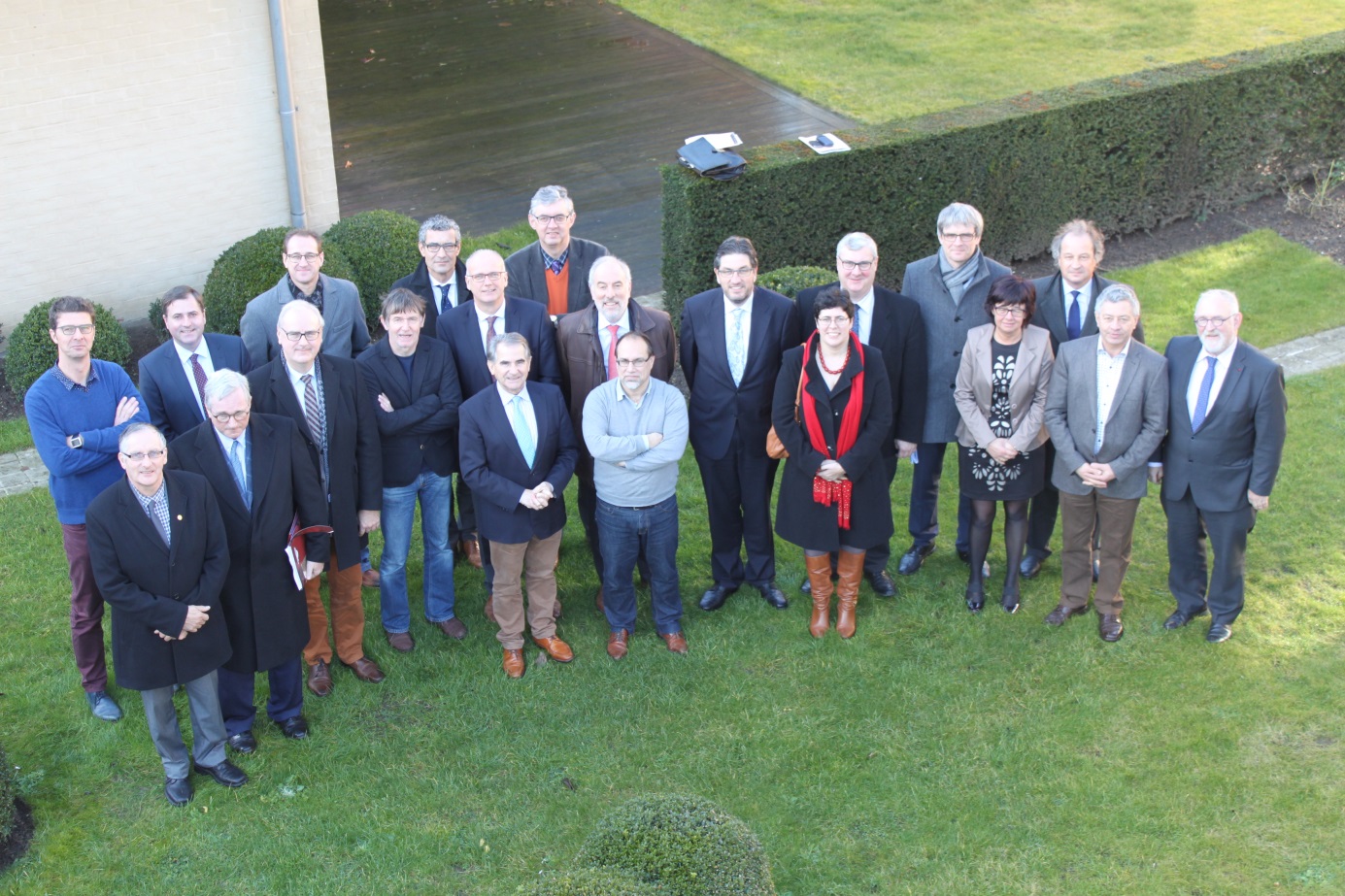 